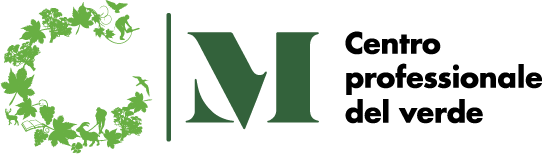 CENTRO PROFESSIONALE DEL VERDE MEZZANAVIA SAN GOTTARDO 16877 COLDRERIO / MEZZANATel. 091/ 816 62 61E – mail: decs-cpv.mezzana@edu.ti.ch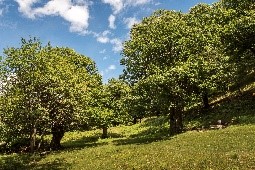 Corso Formazione Castanicoltori 2023  Generalità complete dell’interessato (p.f. scrivere in stampatello e leggibile o con il PC tramite un visualizzatore PDF)Ha già svolto qualche altro corso simile?     SI     NOIl sottoscritto, prima della firma del formulario d’iscrizione, dichiara di aver letto le “Condizioni generali Centro professionale del verde (CPV) Mezzana” e di accettarne il contenuto.Luogo e data:							Firma:------------------------------------------------				------------------------------------------------Il formulario è da inviare ENTRO E NON OLTRE il 6 febbraio 2023 a:CENTRO PROFESSIONALE DEL VERDE, VIA SAN GOTTARDO 1, 6822 COLDRERIO/MEZZANACognome:Nome:Data di nascita:Sesso:Femmina:                                                 Maschio:     Nazionalità:Domicilio completo:Via:NAP e Domicilio:N° telefono:Cellulare:Professione:Ev. ditta:E – mail: